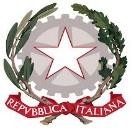 ISTITUTO COMPRENSIVO STATALEdi Scuola dell’Infanzia, Primaria e Secondaria di 1° grado“GALILEO GALILEI”Via Venezia, 15 - 66020 SAN GIOVANNI TEATINO (CH)Telefoni: Presidenza 085/4465709 – Segreteria/Fax 085/4461242Cod. fisc.: 80003380690 - Cod. mec.: CHIC811006Sito web: www.istitutocomprensivosgt.edu.it – PEO: chic811006@istruzione.it - PEC: chic811006@pec.istruzione.itModello di documentazione rilasciato ai sensi del Decreto n.111 del 14.04.2016 del Ministero dei Beni Culturali e delle Attività Culturali e del Turismo, di concerto con il Ministero dell’Istruzione, dell’Università e della Ricerca ed il Ministero dell’Economia e delle Finanze, su “Modalità per l’accesso gratuito el personale docente, nei musei statali e siti di interesse archeologico,m storico e culturale” (Legge n. 128, art.16, comma 3, 08.11.2013).                     Prot.								La docente……………………………………………………………………………………………………………………………………………………………………,nata a………………………………………………………………………………, il………………………………………………………………………………………,domiciliata in Via……………………………………………………………, a………………………………………………………………………………………,  è insegnante con contratto a tempo □ indeterminato dal ………………………………………………………………………………………………□ determinato dal …………………………………………. al …………………………………….	presso questa Istituzione Scolastica.   La docente……………………………………………………………………, insegnante di Scuola…………………………………………………………,su posto …………………………………………, ha diritto, secondo le disposizioni sopra indicate e nei limiti delle risorse finanziarie previste dalla legge, all’accesso gratuito ai musei statali ed ai siti di interesse archeologico, storico e culturale.								F.to IL DIRIGENTE SCOLASTICO								  Prof. ssa Francesca Di Tecco